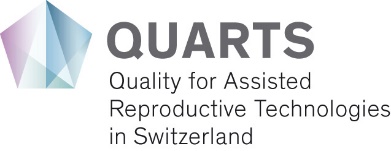 Request for QUARTS accreditationFrom:To:Doc-Cert AGDr. med. Tanja VolmBesmerstrasse 16CH-8280 KreuzlingenFax: +41 (0) 71-244-5151e-mail: t.volm@doc-cert.comDear Dr. Volm,we are interested in a QARTS accreditation of our laboratory.Please get in contact with:Best regards,NamePhonee-mailDateSignature 